Serbo-Croatian Lexicon: Inherited, borrowed, and engineeredDanko.Sipka@asu.edu (Arizona State University) 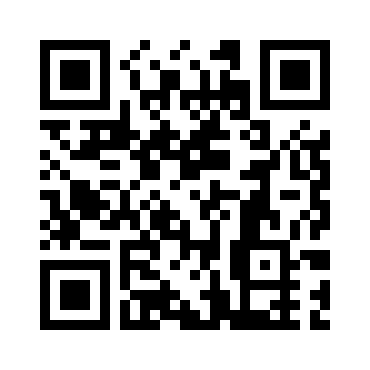 IntroductionA thought experiment: The year is 2050, our world comes to its end, all people are gone and all of their artifacts. The only surviving artifact is a section of a library in Belgrade, Serbia, with various dictionaries and encyclopedias – most of them Serbo-Croatian, monolingual and bilingual. Three years later, aliens recolonize the Earth. What would they be able to tell about Serbo-Croatian and its cultures based on the data from the dictionaries?Indo-European > Proto-Slavic > South-Slavic > Serbo-Croatian (Serbian, Croatian, Bosnian, Montenegrin) – Kordić (2010), Brozović and Ivić (1988), Browne (1993), Sussex and Cubberly (2006), Gutschmidt et al. (2014), Greenberg (2004).Three lexical layersa. Russian синий ‘deep blue’: голубой ‘grayish blue’ versus Serbo-Croatian плав ‘blue’,b. Russian подушка ‘pillow’ versus Serbo-Croatian јастук ‘pillow’,c. Polish tłok ‘piston’ versus Serbo-Croatian клип ‘piston’.a. The deep layer – the lexical expression of cultural identity that features the highest degree of stability, which does not seem to be directly influenced by historical or political developments, or the will of the community of speakers.b. The interactional layer – the lexical expression of cultural identity, which is a result of direct or indirect intercultural communication.c. The surface layer – the lexical expression of cultural identity created by conscious intervention of linguistic and political elites within the community of speakers.(1)Three Lexical Layers: InteractionInherited lexiconProto-Slavic (East, West, and South Slavic)(2)(3)Loss – *volsti ‘rule’ is not attested in South Slavic languages Change – see narrowing, transfer, widening belowPreservation – *vòńa; *vòńь ‘smell’ yields woń ‘smell’ in PolishIn 1:1 comparison, the South Slavic group is equidistant from the other two groups, which are closer to each other than to the South Slavic group.
(4)narrowing (specification) - Czech jahoda ‘strawberry’ from *àgoda ‘berry’transfer – Serbo-Croatian slatina ‘mineral spring’ from *soltina ‘salt marsh’widening (generalization) - Slovak slatina ‘marsh’ from*soltina ‘salt marsh’(5)(6)Borrowed lexiconGeographical contact (subsequent vertical contact, concurrent vertical contact, horizontal contact) vs. Cultural influenceSubsequent vertical contact – Latin and pre-Latin substratum (nature, animal husbandry, etc. bosiljak ‘basil’, čuka ‘hillock‘)Concurrent vertical contactTurkish, some ultimately Arabic or Persian (daily life and spirituality: čarapa ‘sock’, sevdah ‘yearning for love’German (daily life, technology, adminstration: kofer ‘suitcase’, šina ‘railroad rail’)Dalmatian, Venetian (daily life, administration: kapitan ‘captain’, štatut ‘statute’)Horizontal contact	Hungarian (daily life lopov ‘thief’, ašov ‘spade’)Cultural influences (spontaneous or by lexical engineering)Church Slavonic, Russian, Czech (mostly abstract, administrative, etc.: prosvjeta ‘education’, činovnik ‘clerk’, časopis ‘journal’)Graeco-Latin (directly or via German or French, mostly abstract and technological: kultura ‘culture’, telefon ‘telephone’ )French (cuisine, art, etc. buke ‘bouquet’, uvertira ‘ouverture’)English (technology, popular culture: tenk ‘tank’, džez ‘jazz’)Italian (arts: libreto ‘libretto’, aria ‘aria’)Generality index = metalanguage presence in the general lexicon minus average presence in the general lexiconPresence index = percentage of the metalanguage/metafield in question minus average metalanguage/metafield percentage(7)Metalanguage distribution, based on Klajn and Šipka (2006)(8)Metafield distribution, based on Klajn and Šipka (2006)Engineered lexiconLexical introduction vs. Lexical refereeing – purism as a merger of the two (Thomas 1988 and Langston and Peti-Stantic 2014)Standard vs. dialectsEthnic variantsNormative and cryptonormative refereeing(9)Lexical changes of the 1990s(10)Choose if this label means that the word marked by it is non-standardPrimary and secondary normative labels(10)Standard               Croatian     1        Bosniak       Serbian                                                                  2                                                          SubstandardExamplesslavenski, općina, definirati, listopadtruhao, mehak, babo, amidža, šehid (11)R= 0.0883, p=0.00Newly Introduced Bosniak words: Corpus distribution comparison(12)Newly introduced Bosniak words: Percentage used in the two corporaReferencesBrowne, Wayles. 1993. Serbo-Croat in Comrie, Bernard and Greville G. Corbett (eds.). The Slavonic languages. London and New York: Routledge. pp. 306-387.Brozović, Dalibor and Pavle Ivić. 1988. Jezik. Srpskohrvatski/hrvatskosrpski, hrvatski ili srpski. Zagreb: Leksikografski zavod “Miroslav Krleža”.Greenberg, Robert. 2004. Language and Identity in the Balkans Serbo-Croatian and Its Disintegration, Oxford: OUP.Gutschmidt, Karl et al. ed. 2014. Die slavischen Sprachen/The Slavic Languages: An International Handbook of their Structure, their History and their Investigation, Berlin. De Gruyter Mouton.Klajn, Ivan and Milan Šipka. 2006. Veliki rečnik stranih reči. Novi Sad: Prometej.Langston, Keith and Anita Peti-Stantić. 2014. Language Planning and National Identity in Croatia. Houndmills, New York: Palgrave Macmillan.Kordić, Snježana. 2010. Jezik i nacionalizam. Zagreb: Durieux. Sussex, Ronald and Paul Cubberly. 2006. The Slavic Languages. Cambridge: Cambridge University Press.Thomas, George. 1988. The Impact of the Illyrian Movement on the Croatian Lexicon. München: Verlag Otto Sagner.         The Surface LayerInterventions and attitudes   The Interaction Layer          Exchange      Demand         The Deep LayerCategoryNumberPercentPreservation in all three groups47127.7Change in all three groups43625.6Loss in all three groups201.2A combination of loss, change and/preservation77645.5Total1703100.0East SlavicEast SlavicWest SlavicWest SlavicSouth SlavicSouth SlavicNumberPercentNumberPercentNumberPercentLoss17510.320412.01689.9Change70741.570741.587351.3Preservation82148.279246.566238.9Total1703100.01703100.01703100.0EastEastWestWestSouthSouthNarrowing35752%36750%47847%Transfer27740%31643%45245%Widening558%517%828%Total689100%734100%1012100%CategoryFrequencyPercentExample (Serbo-Croatian – English)Social Interaction17227.3Prijatelj = friend, follower, lover, son's (or daughter's) father-in-lawInstitutions6510.3Pošta = post office, mailMeasures15925.2Pair = pair, couple, match (to someone), partner (in school)Logical Operators589.2A = and, but, whileBody Parts274.3Ruka = hand, armOther14923.7Total630100CategoryFrequencyPercentExample (English – Serbo-Croatian)Rural World22740Bed = krevet, postelja, ploha, ploča, podloga, ležaj, postolje, gredica, lijeha, temelj, podloga...General Features8214.5Open = otvoren, slobodan, nezauzet, nepokriven, otkrit, izložen, nesložen, nesavijen, probušen, porozan, isprekidan, slobodan, nevezan, blag, očit, jasan, javan, otvoren, iskren, darežljiv, gostoljubiv, otvoren, tekući, neodlučan, neriješen, pristupačanNegative Features305.3Bad = loš, bezvrijedan, nevaljao, škodljiv, pokvaren, neugodan, odvratan, zao, opak, loša zdravlja, bolestan, bolan, nedovoljan, nedostatan, težak, jak, nemio, grdanMovement549.5Road = sidrište, rada, cesta, drum, put, staza, tračnice, željeznička pruga, putovanjeOther17430.7Total567100SourceMetalanguage Presence IndexMetalanguage Generality IndexEuropean – Classical35.2-8.9European – Germanic1.6-8.5European – Romance-0.3-2.8Average for European Sources12.2-6.7Near Eastern-6.06.5Other-15.010.6Slavic-15.63.17FieldMetafield presence indexArts-2.9Belief systems-3.8Sciences – Natural14.0Sciences – Social6.0Sports-4.9Vocational – production-5.1Vocational – services-3.1GroupExamplesNumberPercentEkavian (Serbian-Serbian disctinction)međususedski, mega-uspeh, proterivač, svetskost18804.19%Croatianbojišnica, božićnica, uradak, zuboliječnik6321.41%Bosniaklahko, mehko, poselamiti, sadaka, šehid2430.54%Radical Croatiandatkovni obradnik, munjkovni, objasnitba, rednik2030.45%Radical Bosniakdekika, greb, hudovica, krhat, zijehati680.15%Serbianinstalisati, naduvan, paraklis, pasuljast610.14%Radical Serbianđeneral, sohran, toržestven, vaznositi200.04%Marked31076.92%Unmarked4177293.08%Total44879100.00%yesno slang (шатровачки) 78.26% (54) 21.74% (15) jargon (жаргонски) 68.12% (47) 31.88% (22)regional (регионално) 57.97% (40) 42.03% (29) vulgar (вулгарно) 56.52% (39) 43.48% (30) old literary style (старокњижевно) 56.52% (39) 43.48% (30) archaic (архаично) 55.88% (38) 44.12% (30) folksy (народски) 54.41% (37) 45.59% (31) school student speech (ђачки) 51.47% (35) 48.53% (33) colloquial (разговорно) 49.28% (34) 50.72% (35) familial/homely (фамилијарно) 47.06% (32) 52.94% (36) pejorative (пејоративно) 45.59% (31) 54.41% (37) derisive (подругљиво) 34.78% (24) 65.22% (45) contemptuous (презриво) 30.43% (21) 69.57% (48) ironic (иронично) 27.54% (19) 72.46% (50) facetious (шаљиво) 27.94% (19) 72.06% (49) (tokens)Secular corpusIslamic corpusTotal997149997861Bosniak75417555Percentage0.076%1.759%Total 2824Islamic 37313.21%General1776.27%